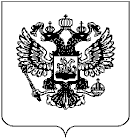 Российская ФедерацияКлетнянский муниципальный районБрянской областиСБОРНИКмуниципальных правовых актовКлетнянского муниципального района(данное опубликование является официальным)№ 32(ноябрь 2022г.)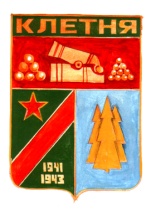 2022СОДЕРЖАНИЕРОССИЙСКАЯ ФЕДЕРАЦИЯКЛЕТНЯНСКИЙ РАЙОННЫЙ СОВЕТ НАРОДНЫХ ДЕПУТАТОВРЕШЕНИЕ                                                                        Руководствуясь частью 4 статьи 14 и частью 4 статьи 15 Федерального закона от 06.10.2003 № 131-ФЗ «Об общих принципах организации местного самоуправления в Российской Федерации», Федеральным законом от 29.06.2015 г. № 187-ФЗ «О внесении изменений в Федеральный закон «Об общих принципах организации местного самоуправления в Российской Федерации», Уставом Муниципального образования «Клетнянский муниципальный район», КЛЕТНЯНСКИЙ РАЙОННЫЙ СОВЕТ НАРОДНЫХ ДЕПУТАТОВ 	РЕШИЛ:1. Передать органам  местного  самоуправления Акуличского сельского поселения Клетнянского муниципального района Брянской области, Лутенского сельского поселения Клетнянского муниципального района Брянской области,  Мирнинского сельского поселения Клетнянского муниципального района Брянской области Мужиновского сельского поселения Клетнянского муниципального района Брянской области, Надвинского сельского поселения Клетнянского муниципального района Брянской области на 2023 год следующие полномочия по решению отдельных вопросов местного значения муниципального района:  - дорожная деятельность в отношении автомобильных дорог местного значения в границах населенных пунктов поселения и обеспечение безопасности дорожного движения на них, включая создание и обеспечение функционирования парковок (парковочных мест), осуществление муниципального контроля на автомобильном транспорте, городском наземном электрическом транспорте и в дорожном хозяйстве в границах населенных пунктов поселения, организация дорожного движения, а также осуществление иных полномочий в области использования автомобильных дорог и осуществления дорожной деятельности в соответствии с законодательством Российской Федерации;- обеспечение проживающих в поселении и нуждающихся в жилых помещениях малоимущих граждан жилыми помещениями, организация строительства и содержания муниципального жилищного фонда, создание условий для жилищного строительства, осуществление муниципального жилищного контроля, а также иных полномочий органов местного самоуправления в соответствии с жилищным законодательством.2.    Поручить  Администрации  Клетнянского района заключить соглашения о передаче полномочий по решению отдельных  вопросов местного значения от органов местного самоуправления Клетнянского муниципального района Брянской области органам местного самоуправления Акуличского сельского поселения Клетнянского муниципального района Брянской области, Лутенского сельского поселения Клетнянского муниципального района Брянской области,  Мирнинского сельского поселения Клетнянского муниципального района Брянской области, Мужиновского сельского поселения Клетнянского муниципального района Брянской области, Надвинского сельского поселения Клетнянского муниципального района Брянской области на срок с  01.01.2023 года до 31.12.2023 года.3. Настоящее решение вступает в силу со дня его официального опубликования (обнародования) и распространяется на правоотношения, возникшие с 01.01.2023 года и действует до 31.12.2023 года.4. Опубликовать настоящее решение в Сборнике муниципальных правовых актов Клетнянского района и на официальном сайте администрации Клетнянского района (adm-kletnya.ru) в сети «Интернет».Глава Клетнянского района                                                                                                   Е.В. КарловаРОССИЙСКАЯ ФЕДЕРАЦИЯКЛЕТНЯНСКИЙ РАЙОННЫЙ СОВЕТ НАРОДНЫХ ДЕПУТАТОВРЕШЕНИЕ                                                                      На основании решений сельских Советов народных депутатов Акуличского, Лутенского, Мирнинского, Мужиновского, Надвинского сельских поселений Клетнянского муниципального района Брянской области, решения Клетнянского поселкового Совета народных депутатов,   руководствуясь частью  4  статьи  14  и  частью 4  статьи  15 Федерального закона от 06.10.2003 г. № 131-ФЗ «Об общих принципах организации местного самоуправления в Российской Федерации», Федеральным законом от 29.06.2015 г. № 187-ФЗ «О внесении изменений в Федеральный закон «Об общих принципах организации местного самоуправления в Российской Федерации», Уставом Муниципального образования «Клетнянский муниципальный район», КЛЕТНЯНСКИЙ РАЙОННЫЙ СОВЕТ НАРОДНЫХ ДЕПУТАТОВ РЕШИЛ:Органам местного самоуправления Клетнянского муниципального района Брянской области принять на 2023 год следующие полномочия по решению отдельных вопросов местного значения:  от органов местного самоуправления Акуличского сельского поселения Клетнянского муниципального района Брянской области, Лутенского сельского поселения Клетнянского муниципального района Брянской области,  Мирнинского сельского поселения Клетнянского муниципального района Брянской области Мужиновского сельского поселения Клетнянского муниципального района Брянской области, Надвинского сельского поселения Клетнянского муниципального района Брянской области:  - формирование архивных фондов поселения;- обеспечение условий для развития на территории поселения физической культуры, школьного спорта и массового спорта, организация проведения официальных физкультурно-оздоровительных и спортивных мероприятий поселения.2) от Клетнянского городского поселения Клетнянского муниципального района Брянской области: - обеспечение условий для развития на территории поселения физической культуры, школьного спорта и массового спорта, организация проведения официальных физкультурно-оздоровительных и спортивных мероприятий поселения;- создание условий для организации досуга и обеспечения жителей поселения услугами организаций культуры (в части проведения культурно-массовых мероприятий поселка, выплаты заработной платы, начислений на заработную плату работникам муниципального бюджетного учреждения культуры «Центр народной культуры и досуга» п. Клетня, а также на оплату коммунальных услуг, услуг связи и других текущих расходов по содержанию здания ЦНКиД п. Клетня);            - организация библиотечного обслуживания населения, комплектование и обеспечение сохранности библиотечных фондов библиотек поселения (в части заработной платы, начислений на заработную плату работникам муниципального бюджетного учреждения культуры «Межпоселенческая центральная библиотека» Клетнянского района Брянской области);- организация и осуществление мероприятий по территориальной обороне и гражданской обороне, защите населения и территории поселения от чрезвычайных ситуаций природного и техногенного характера. 2. Поручить Администрации Клетнянского района заключить соглашение о принятии полномочий по решению отдельных вопросов местного значения органами  местного  самоуправления Клетнянского муниципального района Брянской области от органов местного самоуправления Клетнянского городского поселения Клетнянского муниципального района Брянской области, Акуличского сельского поселения Клетнянского муниципального района Брянской области, Лутенского сельского поселения Клетнянского муниципального района Брянской области,  Мирнинского сельского поселения Клетнянского муниципального района Брянской области Мужиновского сельского поселения Клетнянского муниципального района Брянской области, Надвинского сельского поселения Клетнянского муниципального района Брянской области на срок с  01.01.2023 года до 31.12.2023 г.3. Настоящее решение вступает в силу со дня его официального опубликования (обнародования) и распространяется на правоотношения, возникшие с 01.01.2023 года и действует до 31.12.2023 г.4. Опубликовать настоящее решение в Сборнике муниципальных правовых актов Клетнянского района и на официальном сайте администрации Клетнянского района (adm-kletnya.ru) в  сети  «Интернет».Глава Клетнянского района                                                                                                          Е.В. КарловаРОССИЙСКАЯ ФЕДЕРАЦИЯ
КЛЕТНЯНСКИЙ РАЙОННЫЙ СОВЕТ НАРОДНЫХ ДЕПУТАТОВРЕШЕНИЕот  30.11.2022г.                                                                                                                                      № 29-3п.КлетняО принятии полномочий по осуществлению внешнего муниципального финансового контроля от поселкового и сельских Советов народных депутатов Клетнянского района	Рассмотрев и обсудив обращения Клетнянского поселкового Совета народных депутатов, Надвинского, Лутенского, Акуличского, Мужиновского и Мирнинского сельских Советов народных депутатов, входящих в состав Клетнянского района по данному вопросу,  руководствуясь пунктом 11 статьи 3 ФЗ от 07.02.2011 года № 6-ФЗ «Об общих принципах организации и деятельности контрольно-счетных органов субъектов РФ и муниципальных образований» 	КЛЕТНЯНСКИЙ РАЙОННЫЙ СОВЕТ НАРОДНЫХ ДЕПУТАТОВ 	РЕШИЛ:Принять от Клетнянского поселкового Совета народных депутатов, Надвинского, Лутенского, Акуличского, Мужиновского и Мирнинского сельских Советов народных депутатов, входящих в состав Клетнянского района полномочия по осуществлению внешнего муниципального финансового контроля сроком на 1 год.Председателю Контрольно-счетной палаты Клетнянского района (Дьячковой М.Г.) заключить соглашения с Клетнянским поселковым Советом народных депутатов, Надвинским, Лутенским, Акуличским, Мужиновским и Мирнинским сельскими Советами народных депутатов, входящих в состав Клетнянского района, о передаче полномочий по осуществлению внешнего муниципального финансового контроля. Настоящее решение считать вступившим в силу с 01 января 2023 года.Глава Клетнянского района                                       Е.В.Карлова Исп.Дьячкова М.Г.РОССИЙСКАЯ ФЕДЕРАЦИЯКЛЕТНЯНСКИЙ РАЙОННЫЙ СОВЕТ НАРОДНЫХ ДЕПУТАТОВРЕШЕНИЕОт   30.11.2022г.								                          № 29-4п. Клетня                                                                                                             О прогнозе социально - экономического развития Клетнянского муниципальногорайона на 2023 год и на плановый период 2024 и 2025 годов             Рассмотрев основные показатели проекта прогноза социально-экономического развития Клетнянского района на 2023 год и на плановый период 2024 и 2025 годов	КЛЕТНЯНСКИЙ РАЙОННЫЙ СОВЕТ НАРОДНЫХ ДЕПУТАТОВ 	РЕШИЛ:	1.Одобрить прогноз социально-экономического развития Клетнянского муниципального района на  2023 год и на плановый период 2024 и 2025 годов.Глава Клетнянского района                                          				   Е.В.КарловаРОССИЙСКАЯ ФЕДЕРАЦИЯКлетнянский районный Совет народных депутатовРЕШЕНИЕОт 30.11.2022 года                                                                                                                       № 29-5О принятии в первом чтении проекта решения Клетнянского районного Совета народныхдепутатов «О бюджете Клетнянского муниципального района Брянской области на 2023 год и на плановый период 2024 и 2025 годов»Рассмотрев проект решения Клетнянского районного Совета народных депутатов «О бюджете Клетнянского муниципального района Брянской области на 2023 год и на плановый период 2024 и 2025 годов», представленный в Клетнянский районный Совет народных депутатов к рассмотрению в первом чтении, учитывая заключения Контрольно-счетной палаты Клетнянского района, постоянной комиссии Клетнянского районного Совета по бюджету, налогам и экономической реформе 	КЛЕТНЯНСКИЙ РАЙОННЫЙ СОВЕТ НАРОДНЫХ ДЕПУТАТОВ 	РЕШИЛ:1. Принять в первом чтении проект решения Клетнянского районного Совета народных депутатов «О бюджете Клетнянского муниципального района Брянской области на 2023 год и на плановый период 2024 и 2025 годов».2. Утвердить основные характеристики бюджета Клетнянского муниципального района Брянской области на 2023 год:          прогнозируемый общий объем доходов бюджета Клетнянского муниципального района Брянской области в сумме 322 698 867,79 рубля, в том числе налоговые и неналоговые доходы в сумме 82 096 300,00 рубля;  общий  объем  расходов бюджета Клетнянского муниципального района Брянской области в сумме 322 698 867,79 рубля;прогнозируемый дефицит бюджета Клетнянского муниципального района Брянской области в сумме 0,00 рубля;верхний предел муниципального внутреннего долга Клетнянского муниципального района Брянской области на 1 января 2024 года в сумме 0,00 рубля, в том числе верхний предел муниципального внутреннего долга Клетнянского муниципального района Брянской области по муниципальным гарантиям Клетнянского муниципального района Брянской области в валюте Российской федерации в сумме 0,00 рубля.3. Утвердить основные характеристики бюджета Клетнянского муниципального района Брянской области на плановый период 2024 и 2025 годов:          прогнозируемый общий объем доходов бюджета Клетнянского муниципального района Брянской области на 2024 год в сумме  296 479 600,68 рубля, в том числе налоговые и неналоговые доходы в сумме 85 034 400,00 рубля, и на 2025 год в сумме 303 416 787,37 рубля, в том числе налоговые и неналоговые доходы в сумме 88 999 900,00 рубля;общий  объем  расходов бюджета Клетнянского муниципального района Брянской области на 2024 год в сумме 296 479 600,68 рубля, в том числе условно утвержденные расходы в сумме 3 358 370,67 рубля, и на 2025 год в сумме 303 416 787,37 рубля, в том числе условно утвержденные расходы в сумме 6 935 083,71 рубля;прогнозируемый дефицит бюджета Клетнянского муниципального района Брянской области на 2024 год в сумме 0,00 рубля, на 2025 год в сумме 0,00 рубля;верхний предел муниципального внутреннего долга Клетнянского муниципального района Брянской области на 1 января 2025 года в сумме 0,00 рубля, в том числе верхний предел муниципального внутреннего долга Клетнянского муниципального района Брянской области по муниципальным гарантиям Клетнянского муниципального района Брянской области в валюте Российской федерации в сумме 0,00 рубля; верхний предел муниципального внутреннего долга Клетнянского муниципального района Брянской области на 1 января 2026 года 0,00 рубля, в том числе верхний предел муниципального внутреннего долга Клетнянского муниципального района Брянской области по муниципальным гарантиям Клетнянского муниципального района Брянской области в валюте Российской федерации в сумме 0,00 рубля.4. В соответствии с пунктом 2 статьи 1841 Бюджетного кодекса Российской Федерации установить нормативы распределения доходов на  2023 год и на плановый период 2024 и 2025 годов между бюджетом Клетнянского муниципального района Брянской области и бюджетами городского и сельских поселений Клетнянского муниципального района Брянской области согласно приложению 1 к настоящему Решению.Глава Клетнянского района                                                                             Е.В.КарловаИсп.В.Н.КортелеваТел.9 14 52РОССИЙСКАЯ ФЕДЕРАЦИЯКЛЕТНЯНСКИЙ РАЙОННЫЙ СОВЕТ НАРОДНЫХ ДЕПУТАТОВРЕШЕНИЕОт 30.11.2022г.                                                                                                                                                   № 29-6         п. КлетняО    принятии   в   собственность     муниципального  образования «Клетнянский муниципальный район»объектов недвижимого имущества            В соответствии с Федеральным законом от 06.10.2003г. № 131-ФЗ «Об общих принципах организации местного самоуправления в Российской Федерации», руководствуясь Положением об управлении муниципальной собственностью муниципального образования «Клетнянский муниципальный район», утвержденным решением Клетнянского районного Совета народных депутатов от 17.07.2014г. № 44-5, на основании муниципального контракта № 5 от 29.08.2022г. КЛЕТНЯНСКИЙ РАЙОННЫЙ СОВЕТ НАРОДНЫХ ДЕПУТАТОВ РЕШИЛ:1. Принять в собственность муниципального образования «Клетнянский муниципальный район» объекты недвижимого имущества:- 2-комнатная квартира, назначение: жилое, общая площадь 41,1 кв. м, номер, тип этажа, на котором расположено помещение, машино-место: этаж № 2, кадастровый номер 32:11:0270603:183, адрес: Брянская область, р-н Клетнянский, п Клетня, ул Комсомольская,                   д 12, кв 6, балансовая стоимость объекта 1 133 333,33 рублей;- Земельный участок, категория земель: земли особо охраняемых территорий и объектов, виды разрешенного использования: Мемориальные комплексы, памятники, монументы, площадью 111 кв.м., с кадастровым номером 32:11:0271509:159, кадастровой стоимостью               118 398 руб. 15 коп., расположенный по адресу: Российская Федерация, Брянская область, Клетнянский муниципальный район, Клетнянское городское поселение, п. Клетня,                              ул. Первомайская;- Земельный участок, категория земель: земли населенных пунктов, виды разрешенного использования: действующие кладбища, площадью 175 кв.м., с кадастровым номером 32:11:0400101:334, кадастровой стоимостью 341 руб. 25 коп., расположенный по адресу: Российская Федерация, Брянская область,  Клетнянский муниципальный район, Мирнинское сельское поселение, д. Болотня, ул. Новая;- Земельный участок, категория земель: земли населенных пунктов, виды разрешенного использования: действующие кладбища, площадью 32 кв.м., с кадастровым номером 32:11:0000000:1626, кадастровой стоимостью 62 руб. 40 коп., расположенный по адресу: Российская Федерация, Брянская область,  Клетнянский муниципальный район, Мирнинское сельское поселение, п. Узровье;- Земельный участок, категория земель: земли населенных пунктов, виды разрешенного использования: действующие кладбища, площадью 33 кв.м., с кадастровым номером 32:11:0180204:132, кадастровой стоимостью 64 руб. 35 коп., расположенный по адресу: Российская Федерация, Брянская область,  Клетнянский муниципальный район, Мирнинское сельское поселение, д. Харитоновка;- Земельный участок, категория земель: земли населенных пунктов, виды разрешенного использования: действующие кладбища, площадью 187 кв.м., с кадастровым номером 32:11:0420201:546, кадастровой стоимостью 364 руб. 65 коп., расположенный по адресу: Российская Федерация, Брянская область,  Клетнянский муниципальный район, Мужиновское сельское поселение, с. Мужиново, ул. Школьная;- Земельный участок, категория земель: земли населенных пунктов, виды разрешенного использования: действующие кладбища, площадью 87 кв.м., с кадастровым номером 32:11:0080606:122, кадастровой стоимостью 169 руб. 65 коп., расположенный по адресу: Российская Федерация, Брянская область,  Клетнянский муниципальный район, Лутенское сельское поселение, д. Старая Мармазовка;- Земельный участок, категория земель: земли особо охраняемых территорий и объектов, виды разрешенного использования: действующие кладбища, площадью 79 кв.м., с кадастровым номером 32:11:0060402:120, кадастровой стоимостью 154 руб. 05 коп., расположенный по адресу: Российская Федерация, Брянская область,  Клетнянский муниципальный район, Лутенское сельское поселение, вблизи д. Борятино;- Земельный участок, категория земель: земли особо охраняемых территорий и объектов, виды разрешенного использования: действующие кладбища, площадью 9 кв.м., с кадастровым номером 32:11:0330102:198, кадастровой стоимостью 17 руб. 55 коп., расположенный по адресу: Российская Федерация, Брянская область,  Клетнянский муниципальный район, Мирнинское сельское поселение, урочище Щеткино;-  Земельный участок, категория земель: земли населенных пунктов, виды разрешенного использования: действующие кладбища, площадью 2000 кв.м., с кадастровым номером 32:11:0150105:13, кадастровой стоимостью 3900 руб. 00 коп., расположенный по адресу: Брянская область, р-н Клетнянский, д. Титовка;-  Земельный участок, категория земель: земли населенных пунктов, виды разрешенного использования: действующие кладбища, площадью 84 кв.м., с кадастровым номером 32:11:0450202:119, кадастровой стоимостью 163 руб. 80 коп., расположенный по адресу: Российская Федерация, Брянская область,  Клетнянский муниципальный район, Акуличское сельское поселение, с. Акуличи.2. Отделу по управлению муниципальным имуществом администрации Клетнянского района внести изменения в Реестр объектов муниципальной собственности муниципального образования «Клетнянский муниципальный район», включив объекты недвижимого имущества, указанные в п. 1 настоящего решения.3. Настоящее решение вступает в законную силу с момента подписания.Глава Клетнянского района                                   				                            Е.В. КарловаИсп. Фещенко Е.В.Тел. 9-10-60РОССИЙСКАЯ ФЕДЕРАЦИЯКЛЕТНЯНСКИЙ РАЙОННЫЙ СОВЕТ НАРОДНЫХ ДЕПУТАТОВРЕШЕНИЕОт 30.11.2022г.                                                                                          			  № 29-7         п. КлетняО    согласии   на   принятие   из  государственной собственности Брянской области в собственность муниципального     образования     «Клетнянский муниципальный   район»    объектов   движимогоимущества            В соответствии с Федеральным законом от 06.10.2003г. № 131-ФЗ «Об общих принципах организации местного самоуправления в Российской Федерации», руководствуясь Положением об управлении муниципальной собственностью муниципального образования «Клетнянский муниципальный район», утвержденным решением Клетнянского районного Совета народных депутатов от 17.07.2014г. № 44-5, Договором передачи в безвозмездное пользование движимого имущества от 17.10.2022 г. между Департаментом внутренней политики Брянской области и Администрацией Клетнянского района КЛЕТНЯНСКИЙ РАЙОННЫЙ СОВЕТ НАРОДНЫХ ДЕПУТАТОВ РЕШИЛ:1. Дать согласие на принятие из государственной собственности Брянской области в собственность муниципального образования «Клетнянский муниципальный район» объектов движимого имущества: 2. Администрации Клетнянского района обеспечить проведение мероприятий по организации приема из государственной собственности Брянской области в муниципальную собственность имущества, указанного в п. 1 настоящего решения. 3. Настоящее решение вступает в законную силу с момента подписания.Глава Клетнянского района                                                                             	      Е.В. КарловаИсп. Фещенко Е.В.Тел. 9-10-60РОССИЙСКАЯ ФЕДЕРАЦИЯКЛЕТНЯНСКИЙ РАЙОННЫЙ СОВЕТ НАРОДНЫХ ДЕПУТАТОВРЕШЕНИЕОт 30.11.2022г.                                                                                         			   № 29-8         п. КлетняО    согласии   на   принятие   из  государственной  собственности Брянской области в собственность муниципального     образования     «Клетнянский муниципальный   район»    объектов   движимогоимущества            В соответствии с Федеральным законом от 06.10.2003г. № 131-ФЗ «Об общих принципах организации местного самоуправления в Российской Федерации», руководствуясь Положением об управлении муниципальной собственностью муниципального образования «Клетнянский муниципальный район», утвержденным решением Клетнянского районного Совета народных депутатов от 17.07.2014г.                         № 44-5, Договором передачи в безвозмездное пользование движимого имущества от                     16.03.2022 г. № 12 между Департаментом природных ресурсов и экологии Брянской области и Администрацией Клетнянского района КЛЕТНЯНСКИЙ РАЙОННЫЙ СОВЕТ НАРОДНЫХ ДЕПУТАТОВ РЕШИЛ:1. Дать согласие на принятие из государственной собственности Брянской области в собственность муниципального образования «Клетнянский муниципальный район» объектов движимого имущества: 2. Администрации Клетнянского района обеспечить проведение мероприятий по организации приема из государственной собственности Брянской области в муниципальную собственность имущества, указанного в п. 1 настоящего решения. 3. Настоящее решение вступает в законную силу с момента подписания.Глава Клетнянского района                                                                   Е.В. КарловаИсп. Фещенко Е.В.Тел. 9-10-60РОССИЙСКАЯ ФЕДЕРАЦИЯКЛЕТНЯНСКИЙ РАЙОННЫЙ СОВЕТ НАРОДНЫХ ДЕПУТАТОВРЕШЕНИЕ            О внесении изменений в Решение Клетнянского районного Совета народныхдепутатов от 29.09.2021г. № 17-4 «Об утверждении Положения «Об оплате труда и иных гарантиях лиц, замещающих муниципальные должности в Контрольно-счетной палате Клетнянского  муниципального района Брянской области»             Руководствуясь нормами Трудового кодекса Российской Федерации, Бюджетного кодекса Российской Федерации,  Федерального закона от 06.10.2003 № 131-ФЗ «Об общих принципах организации местного самоуправления в Российской Федерации», Федерального закона от 07.02.2011 № 6-ФЗ «Об общих принципах организации и деятельности контрольно-счетных органов субъектов Российской Федерации и муниципальных образований», Уставом Клетнянского муниципального района Брянской области, Положением «О Контрольно-счетной палате Клетнянского муниципального района Брянской области», утвержденным решением Совета народных депутатов Клетнянского муниципального района Брянской области от 29.09.2021 №17-2 ( с учетом изменений, принятых Решением Совета народных депутатов Клетнянского муниципального района от 16.02.2022г. № 22-6)	 КЛЕТНЯНСКИЙ  РАЙОННЫЙ  СОВЕТ  НАРОДНЫХ  ДЕПУТАТОВ 	        	 РЕШИЛ: Внести в Решение Клетнянского районного Совета народных депутатов от 29.09.2021г. № 17-4 «Об утверждении Положения «Об оплате труда и иных гарантиях  лиц, замещающих муниципальные должности в Контрольно-счетной   палате Клетнянского муниципального района Брянской области» следующие изменения:         1.1. Приложение №1 к  Решению Клетнянского районного Совета                            народных  депутатов от 29.09.2021г. № 17-4 «Об оплате труда и  иных гарантиях лиц, замещающих муниципальные должности в  Контрольно-счетной палате  Клетнянского муниципального   района Брянской области» изложить в новой редакции согласно приложению 1 к настоящему решению.Настоящее решение опубликовать в Сборнике муниципальных правовых актов Клетнянского района и разместить на официальном сайте администрации Клетнянского муниципального района Брянской области в сети «Интернет».Настоящее Решение вступает в силу со дня его официального опубликования и распространяется на правоотношения, возникшие с 1 октября 2022 года.     Глава Клетнянского района                                                        Е.В.КарловаПриложение № 1 к Решению Клетнянского районного Совета народных депутатов  от   30.11. 2022 года №29-9Размеры месячных должностных окладов лиц, замещающих муниципальные должности в Контрольно-счетной палате Клетнянского муниципального района Брянской областиРОССИЙСКАЯ ФЕДЕРАЦИЯКЛЕТНЯНСКИЙ РАЙОННЫЙ СОВЕТ НАРОДНЫХ ДЕПУТАТОВРЕШЕНИЕОт    30.11.2022г.                                                                                                                                        № 29-10         п. КлетняОб установке мемориальной доски на фасаде здания МБОУ КлетнянскаяСОШ № 2 имени Героя Советского Союза Н.В.Можаева	В целях увековечения памяти погибшего при исполнении воинского долга в ходе спецоперации на территории ДНР и ЛНР Терентьева Александра Валерьевича, на основании ходатайства  Администрации Клетнянского района, в соответствии с Положением «О порядке присвоения имен выдающихся личностей муниципальным предприятиям и учреждениям, установки мемориальных досок, памятных знаков в Клетнянском муниципальном районе» утвержденным решением Клетнянского районного Совета народных депутатов № 27-9/1 от 20.07.2017г. КЛЕТНЯНСКИЙ РАЙОННЫЙ СОВЕТ НАРОДНЫХ ДЕПУТАТОВ РЕШИЛ:1. Установить мемориальную доску на фасаде здания, расположенного по адресу: Российская Федерация, Брянская область, Клетнянский муниципальный район,  поселок Клетня, улица Вокзальная, дом 26, закрепленного на праве оперативного управления за муниципальным бюджетным общеобразовательным учреждением «Клетнянская СОШ № 2 имени Героя Советского Союза Н.В.Можаева». 2. Администрации Клетнянского района выделить денежные средства для изготовления и установки мемориальной доски, произвести регистрацию и учет в соответствии с частью 5 Положения «О порядке присвоения имен выдающихся личностей муниципальным предприятиям и учреждениям, установки мемориальных досок, памятных знаков в Клетнянском муниципальном районе».3. Настоящее решение опубликовать в Сборнике муниципальных правовых актов Клетнянского района и на официальном сайте администрации Клетнянского района (adm-kletnya.ru) в сети «Интернет».4. Настоящее решение вступает в силу со дня его официального опубликования.Глава Клетнянского района    								Е.В.Карлова	РОССИЙСКАЯ ФЕДЕРАЦИЯКЛЕТНЯНСКИЙ РАЙОННЫЙ СОВЕТ НАРОДНЫХ ДЕПУТАТОВРЕШЕНИЕОт  30.11.2022г.                                                                                            № 29-11         п. КлетняО   передаче   из   собственности  муниципального образования     «Клетнянский       муниципальный район»        в       собственность     муниципального   образования «Клетнянского городское поселение»недвижимого имуществаВ соответствии с Федеральным законом от 06.10.2003г. № 131-ФЗ «Об общих принципах организации местного самоуправления в Российской Федерации», руководствуясь Положением об управлении муниципальной собственностью муниципального образования «Клетнянский муниципальный район», утвержденным решением Клетнянского районного Совета народных депутатов от 17.07.2014г.                 № 44-5КЛЕТНЯНСКИЙ РАЙОННЫЙ СОВЕТ НАРОДНЫХ ДЕПУТАТОВ РЕШИЛ:1. Передать из собственности муниципального образования «Клетнянский муниципальный район» в собственность муниципального образования «Клетнянское городское поселение» объект недвижимого имущества:- квартира, назначение: жилое, общая площадь 41,9 кв. м, номер, тип этажа, на котором расположено помещение, машино-место: этаж № 2, кадастровый номер 32:11:0270101:406, местоположение: Брянская область, р-н Клетнянский, п Клетня, мкр 1-й, д 12, кв 18, балансовая стоимость объекта 886 050,00 рублей.2. Право собственности муниципального образования «Клетнянский муниципальный район» на недвижимое имущество, указанное в п.1 настоящего решения, прекращается в момент государственной регистрации перехода права.3. Контроль за исполнением настоящего решения возложить на главу администрации Клетнянского района (Лось А.А.).4. Отделу по управлению муниципальным имуществом администрации Клетнянского района внести изменения в Реестр объектов муниципальной собственности муниципального образования «Клетнянский муниципальный район», исключив объект недвижимого имущества, указанного в п.1 настоящего решения. 5. Настоящее решение вступает в силу со дня его официального опубликования.Глава Клетнянского района                                                                         Е.В. КарловаИсп. Фещенко Е.В.Тел. 9-10-60РОССИЙСКАЯ ФЕДЕРАЦИЯ КЛЕТНЯНСКИЙ РАЙОННЫЙ СОВЕТ НАРОДНЫХ ДЕПУТАТОВ Р Е Ш Е Н И Е               от   31.10.2022г.                                                                                              			        № 29-2г  п. Клетня  О согласовании дополнительных нормативов  отчислений от налога на доходы физических лиц	 В соответствии с  Уставом  Клетнянского муниципального района Брянской области              КЛЕТНЯНСКИЙ  РАЙОННЫЙ  СОВЕТ  НАРОДНЫХ  ДЕПУТАТОВ	  РЕШИЛ:	  В соответствии со статьей 138 Бюджетного кодекса Российской Федерации  «Дотации на выравнивание бюджетной обеспеченности муниципальных районов (муниципальных округов, городских округов с внутригородским делением)», согласовать учтенные в проекте закона Брянской области «Об областном бюджете на 2023 год и на плановый период 2024 и 2025 годов» дополнительные нормативы отчислений в бюджет Клетнянского муниципального района Брянской области:от налога на доходы физических лиц (за исключением налога на доходы физических лиц, уплачиваемого иностранными гражданами в виде фиксированного авансового платежа при осуществлении ими на территории Российской федерации трудовой деятельности на основании патента  на 2023 год и на плановый период 2024  и 2025 года в размере 73%, заменяющие часть дотации на выравнивание бюджетной обеспеченности муниципального района;от налога на доходы физических лиц,  уплачиваемого иностранными гражданами в виде фиксированного авансового платежа при осуществлении ими на территории Российской федерации трудовой деятельности на основании патента  на 2023 год и на плановый период 2024 и 2025 годов в размере 15%, заменяющие часть дотации на выравнивание бюджетной обеспеченности муниципального района.           Глава Клетнянского района                                   			                     Е.В. Карлова          Исп. С.Н. Запецкая          Тел. 9 16 37 Номер и датаЗаголовокСтр.123№ 29-130.11.2022г.О передаче полномочий по решению отдельных вопросов местного значения органам местного самоуправления городского и сельских поселений на 2023 год.№ 29-230.11.2022г.О принятии полномочий по решению отдельных вопросов местного значения от органов местного самоуправления городского и сельских поселений на 2023  год.№ 29-330.11.2022г.О принятии полномочий по осуществлению внешнего муниципального финансового контроля от поселкового и сельских Советов народных депутатов Клетнянского района.№ 29-430.11.2022г.О прогнозе социально-экономического развития Клетнянского муниципального района Брянской области на 2023 год и на плановый период 2024 и 2025гг.№ 29-530.11.2022г.О принятии  в первом чтении проекта решения Клетнянского районного Совета народных депутатов «О бюджете Клетнянского муниципального района Брянской области на 2023 год и на плановый период 2024 и 2025гг.№ 29-630.11.2022г.О    принятии   в   собственность     муниципального  образования «Клетнянский муниципальный район» объектов недвижимого имущества№ 29-730.11.2022г.О    согласии   на   принятие   из  государственной   собственности Брянской области в собственность муниципального     образования     «Клетнянский муниципальный   район»    объектов   движимого имущества.№ 29-830.11.2022г.О    согласии   на   принятие   из  государственной  собственности Брянской области в собственность муниципального     образования     «Клетнянский муниципальный   район»    объектов   движимого имущества.№ 29-930.11.2022г.О внесении изменений в Решение Клетнянского районного Совета народных депутатов от 29.09.2021г. № 17-4 «Об утверждении Положения «Об оплате труда и иных гарантиях лиц, замещающих муниципальные должности в Контрольно-счетной палате Клетнянского муниципального района Брянской области».№ 29-1030.11.2022г.Об установке мемориальной доски на фасаде здания МБОУ Клетнянская СОШ № 2 имени Героя Советского Союза Н.В.Можаева.№ 29-1130.11.2022г.О   передаче   из   собственности  муниципального образования     «Клетнянский       муниципальный район»        в       собственность     муниципального   образования «Клетнянского городское поселение»недвижимого имущества№ 29-2г31.10.2022г.О согласовании дополнительных нормативов  отчислений от налога на доходы физических лиц        от 30.11.2022г.                                                                                                                           № 29-1                                           п. Клетня        от 30.11.2022г.                                                                                                                           № 29-1                                           п. КлетняО передаче полномочий по решению отдельных вопросов местного значения от органов местного самоуправления Клетнянского муниципального района Брянской области органам местного самоуправления поселений Клетнянского муниципального района Брянской области на 2023 год    От 30.11.2022г.                                                                                                                              № 29-2                                          п. Клетня    От 30.11.2022г.                                                                                                                              № 29-2                                          п. КлетняО принятии полномочий по решению отдельных вопросов местного значения органами местного самоуправления Клетнянского муниципального района Брянской области от органов местного самоуправления поселений Клетнянского муниципального района Брянской области на 2023 годПриложение 1Приложение 1Приложение 1Приложение 1Нормативы распределения доходов на 2023 год и на плановый период 2024 и 2025 годов между бюджетом Клетнянского муниципального района и бюджетами городского и сельских поселенийНормативы распределения доходов на 2023 год и на плановый период 2024 и 2025 годов между бюджетом Клетнянского муниципального района и бюджетами городского и сельских поселенийНормативы распределения доходов на 2023 год и на плановый период 2024 и 2025 годов между бюджетом Клетнянского муниципального района и бюджетами городского и сельских поселенийНормативы распределения доходов на 2023 год и на плановый период 2024 и 2025 годов между бюджетом Клетнянского муниципального района и бюджетами городского и сельских поселенийНормативы распределения доходов на 2023 год и на плановый период 2024 и 2025 годов между бюджетом Клетнянского муниципального района и бюджетами городского и сельских поселенийНаименование  доходовНаименование  доходовБюджет муниципаль-ного районаБюджет городского поселенияБюджеты сельских поселений Доходы от погашения задолженности и перерасчетов по отмененным налогам, сборам и иным обязательным платежам Доходы от погашения задолженности и перерасчетов по отмененным налогам, сборам и иным обязательным платежамЦелевые сборы с граждан и предприятий, учреждений, организаций на содержание милиции, на благоустройство территорий, на нужды образования и другие цели, мобилизуемые  на территориях муниципальных районовЦелевые сборы с граждан и предприятий, учреждений, организаций на содержание милиции, на благоустройство территорий, на нужды образования и другие цели, мобилизуемые  на территориях муниципальных районов100%Прочие местные налоги и сборы,  мобилизуемые   на территориях  муниципальных районовПрочие местные налоги и сборы,  мобилизуемые   на территориях  муниципальных районов100% Доходы от оказания  платных услуг ( работ) и компенсации  затрат  государства Доходы от оказания  платных услуг ( работ) и компенсации  затрат  государстваПрочие доходы от оказания платных услуг (работ) получателями средств бюджетов муниципальных районовПрочие доходы от оказания платных услуг (работ) получателями средств бюджетов муниципальных районов100%Прочие доходы от оказания платных услуг получателями средств бюджетов поселений Прочие доходы от оказания платных услуг получателями средств бюджетов поселений 100%100%Прочие доходы  от компенсации затрат  бюджетов  муниципальных районовПрочие доходы  от компенсации затрат  бюджетов  муниципальных районов100%Прочие доходы от компенсации затрат бюджетов поселенийПрочие доходы от компенсации затрат бюджетов поселений100%100%Доходы, поступающие в порядке возмещения расходов, понесенных в связи с эксплуатацией имущества муниципальных районовДоходы, поступающие в порядке возмещения расходов, понесенных в связи с эксплуатацией имущества муниципальных районов100%Доходы, поступающие в порядке возмещения расходов, понесенных в связи с эксплуатацией имущества поселенийДоходы, поступающие в порядке возмещения расходов, понесенных в связи с эксплуатацией имущества поселений100%100%Доходы от административных платежей и сборовДоходы от административных платежей и сборовПлатежи, взимаемые органами местного самоуправления (организациями) муниципальных районов, за выполнение определенных функцийПлатежи, взимаемые органами местного самоуправления (организациями) муниципальных районов, за выполнение определенных функций100%Доходы от штрафов, санкций, возмещения  ущербаДоходы от штрафов, санкций, возмещения  ущербаДенежные взыскания,  налагаемые в  возмещение  ущерба, причиненного  в результате  незаконного  или нецелевого  использования  бюджетных средств( в части бюджетов  муниципальных районов)Денежные взыскания,  налагаемые в  возмещение  ущерба, причиненного  в результате  незаконного  или нецелевого  использования  бюджетных средств( в части бюджетов  муниципальных районов)100%Денежные взыскания, налагаемые в возмещение ущерба, причиненного в результате незаконного или нецелевого использования бюджетных средств (в части бюджетов поселений)Денежные взыскания, налагаемые в возмещение ущерба, причиненного в результате незаконного или нецелевого использования бюджетных средств (в части бюджетов поселений)100%100%Платежи в целях возмещения убытков, причиненных уклонением от заключения с муниципальным органом муниципального района (муниципальным казенным учреждением) мунициального контракта, а также иные денежные средства, подлежащие зачислению в бюджет муниципального района за нарушение законодательства Российской Федерации о контрактной системе в сфере закупок товаров, работ, услуг для обеспечения государственных и муниципальных нуждПлатежи в целях возмещения убытков, причиненных уклонением от заключения с муниципальным органом муниципального района (муниципальным казенным учреждением) мунициального контракта, а также иные денежные средства, подлежащие зачислению в бюджет муниципального района за нарушение законодательства Российской Федерации о контрактной системе в сфере закупок товаров, работ, услуг для обеспечения государственных и муниципальных нужд100%Иные штрафы, неустойки, пени, уплаченные в соответствии с законом или договором в случае неисполнения или ненадлежащего исполнения обязательств перед муниципальным органом, (муниципальным казенным учреждением) муниципального районаИные штрафы, неустойки, пени, уплаченные в соответствии с законом или договором в случае неисполнения или ненадлежащего исполнения обязательств перед муниципальным органом, (муниципальным казенным учреждением) муниципального района100%Иные штрафы, неустойки, пени, уплаченные в соответствии с законом или договором в случае неисполнения или ненадлежащего исполнения обязательств перед муниципальным органом, (муниципальным казенным учреждением) поселенияИные штрафы, неустойки, пени, уплаченные в соответствии с законом или договором в случае неисполнения или ненадлежащего исполнения обязательств перед муниципальным органом, (муниципальным казенным учреждением) поселения100%100%Платежи в целях возмещения ущерба при расторжении муниципального контракта, заключенного с муниципальным органом муниципального района (муниципальным казенным учреждением), в связи с односторонним отказом исполнителя (подрядчика) от его исполненияПлатежи в целях возмещения ущерба при расторжении муниципального контракта, заключенного с муниципальным органом муниципального района (муниципальным казенным учреждением), в связи с односторонним отказом исполнителя (подрядчика) от его исполнения100%Платежи в целях возмещения ущерба при расторжении муниципального контракта, заключенного с муниципальным органом поселения (муниципальным казенным учреждением), в связи с односторонним отказом исполнителя (подрядчика) от его исполнения Платежи в целях возмещения ущерба при расторжении муниципального контракта, заключенного с муниципальным органом поселения (муниципальным казенным учреждением), в связи с односторонним отказом исполнителя (подрядчика) от его исполнения 100%100%Доходы от денежных взысканий (штрафов), поступающие в счет погашения задолженности, образовавшейся до 1 января 2020 года, подлежащие зачислению в бюджет муниципального образования по нормативам, действующим до 1 января 2020 годаДоходы от денежных взысканий (штрафов), поступающие в счет погашения задолженности, образовавшейся до 1 января 2020 года, подлежащие зачислению в бюджет муниципального образования по нормативам, действующим до 1 января 2020 года100%Доходы от денежных взысканий (штрафов), поступающие в счет погашения задолженности, образовавшейся до 1 января 2020 года, подлежащие зачислению в федеральный бюджет и бюджет муниципального образования по нормативам, действующим до 1 января 2020 годаДоходы от денежных взысканий (штрафов), поступающие в счет погашения задолженности, образовавшейся до 1 января 2020 года, подлежащие зачислению в федеральный бюджет и бюджет муниципального образования по нормативам, действующим до 1 января 2020 года50% Прочие неналоговые доходы Прочие неналоговые доходыНевыясненные поступления, зачисляемые  в бюджеты  муниципальных районовНевыясненные поступления, зачисляемые  в бюджеты  муниципальных районов100%Невыясненные поступления, зачисляемые в бюджеты поселенийНевыясненные поступления, зачисляемые в бюджеты поселений100%100%Прочие неналоговые доходы  бюджетов  муниципальных районовПрочие неналоговые доходы  бюджетов  муниципальных районов100%Прочие неналоговые доходы бюджетов поселенийПрочие неналоговые доходы бюджетов поселений100%100%Средства самообложения граждан, зачисляемые в бюджеты поселенийСредства самообложения граждан, зачисляемые в бюджеты поселений100%100%№ пп№ ппНаименование имуществаЕд. изме-ренияКоличествоСтоимость за единицу, рублейСумма, рублей11Комплект государственных символов Российской Федерации включающий: флаг РФ (для уличного флагштока) – 1 шт., флагшток уличный – 1 шт., настольный флагшток с 1 флагом – 10 шт., протокольный флаг РФ – 1 шт., герб РФ большой – 1 шт., герб РФ малый – 1 шт.шт.759 326,50415 285,50ИтогоИтого7415 285,50№ ппНаименование имуществаЕд. изме-ренияКоличествоСтоимость за единицу, рублейСумма, рублей1Контейнер для раздельного накопления твердых коммунальных отходовшт.4218 926,24794 902,08ИтогоИтогоИтого42794 902,08От  30.11.2022 года                                                                                                                                    № 29-9п. КлетняНаименование муниципальной должностиРазмер месячного должностного оклада, рублейПредседатель Контрольно-счетной палаты11734